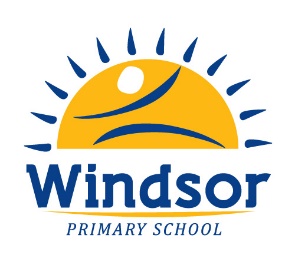 Windsor Primary School Council						                 1 February 2023Dear parent/guardian,Windsor Primary School is looking forward to another great year of teaching and learning and would like to advise you of Windsor Primary School’s voluntary financial contributions for 2023.Now is the time to think about school financial contributions for this year. Many families pay their contributions in Term 1 for the year, which helps the school buy supplies for the year. We are already planning for the year and hope students will get to experience all the excursions and activities they love in 2023. What does the education department cover?The Department of Education and Training pays for teachers and administration staff, and the land on which our school building sits. Also, it’s paying for our wonderful upgrade. But there are a lot of educational basics that government funding does not cover. What do your financial contributions cover? All schools ask parents to contribute money towards the cost of stationary, online teaching tools, art supplies like paints and pencils, school chairs and desks, and sports equipment.What do you need to do? On the next page you will find a detailed list of what the Curriculum Contribution’s pay for. It is important that all Windsor Primary families pay the Curriculum Contributions. Can you put in a little more to help the school?
You will also find a list of Other Contributions. You get to choose specifically where these voluntary contributions go to improve whatever part of the school is most important to you. You can focus on one area or spread it around. And some areas are tax deductible, so hang onto your receipt.Do these contributions include excursions or camps?No. We’ll let you know when you have to pay for these.  If you have a concession card, you can apply for $125 paid for by the state government’s Camps, Sports and Excursions Fund (CSEF). You’ll need to do this early next year. The school will remind you it is available. What happens if you can’t afford Curriculum Contributions this year? That’s okay. You can apply for a financial help. We know that Curriculum Contributions can be overwhelming for some families, especially with more than one child enrolled. We know a lot of people have lost income during the pandemic and living costs are rising. All you need to do is ask at the front office and they will help you with contacting relevant agencies. Please do this if you think you’ll struggle to pay for Contributions or Excursions, because more support will make a huge difference to Windsor Primary School.For further information on the Department’s Parent Payments Policy please see a one-page overview attached.Yours sincerely,Peter SeddonOther ContributionsLibrary – Books and literature for students to borrow, literature activities, and the librarian, whose salary is not directly covered by the Department of Education.Music Program – internal music program for every class, lunchtime sessions, vocal ensemble program and the band program. Funding helps pay for both the equipment that children use and the music teacher, whose salary is not directly covered by the Department of Education. Digital Technologies - devices like iPads, headphones, charging cords, robots, STEM learning equipment and mechanical equipment that is crucial to 21st Century learning. Welfare – Helping the school to cover excursion costs and school fees of students whose families cannot because money is tight. Windsor Primary School does not leave anyone behind. This section also goes towards emergency meals for students who turn up to school without breakfast or lunch. Grounds – maintaining and improving the school’s physical environment. This includes outdoor drinking fountains, cleaning, playgrounds, general gardening, outdoor learning areas, and our artificial turf sports ground.  First Aid – First aid supplies and training for teachers to deal with medical emergencies. And the cost of maintaining a clean sick bay area with medical supplies for sick or injured students.Building Fund – Remember this one for tax time. The Windsor Primary School Building Fund is used exclusively for acquiring, building and maintaining buildings and anything fixed to the buildings. This includes things like carpet, plumbing, toilets and sinks, the playgrounds, alarm systems, and painting. If you want to help improve how the school looks, this is the place to donate to. Donations to the school building fund are tax deductible.Extra-Curricular Items and ActivitiesWindsor Primary School offers a range of items and activities that enhance or broaden the schooling experience of students and are above and beyond what the school provides in order to deliver the Curriculum. These are provided on a user-pays basis.Financial Support for FamiliesWindsor Primary School understands that some families may experience financial difficulty and offers a range of support options, including:the Camps, Sports and Excursions Fund Emergency Relief Information and Referrals to outside agencies.For a confidential discussion about accessing these services, or if you would like to discuss alternative payment arrangements, contact:Michelle HombergPh: 03 9521 3711 | Email: Windsor.ps@education.vic.gov.auPayment methodsWindsor Primary School welcomes payments by cash, Bpay, the EFTPOS machine at the front office, or credit card. Feel free to let the office know if you want to pay in instalments. Student Name…………………………………Class…………………….Credit Card  $........................ (amount)  Call (03) 9521 3711 to provide details over the phone or fill out belowORCash	$__________ (amount enclosed) ORBPay Call the office to request payment details.  OREFTPOS - please drop by the office at any time!(for credit car payments)Master Card     or 	Visa Card   (circle one) Name of Cardholder:______________________________________________________________________Card Number:___________________________________________________________________________Expiry Date:_____/_____/______Signature:______________________________________________________________________________Curriculum Contributions - items and activities that students use, or participate in, to access the CurriculumAmountClassroom consumables, materials & equipmentGeneral Classroom Materials  - classroom stationary, paper, posters/charts, craft items, classroom libraries, readers $116.00Art – paint, crayons, canvas, glitter, coloured paper $20Sciences – $10Mathematics – numeracy blocks $15Literacy – book boxes, class sets $20Investigations $19Lote - $8Music – books, equipment $10Health & Physical Education – Stationary, equipment, health & teacher resources $15Food Tech - $20$253.00Online SubscriptionsMath 300 $1Reading Eggs $22Essential Assessments$12Literacy Pro $17Story Box $3Kahoots $1Twinkl $1Teach Starter $1200 Online Books $14$72.00ICT Devices – provision of devices from the shared classroom sets$40Printing and photocopying of worksheets and learning materials$15TOTAL CURRICULUM CONTRIBUTIONS$380.00Other Contributions - for non-curriculum items and activities 9 (Please insert payment amount)AmountDigital Technologies$Library$Student wellbeing programs$First aid equipment$Music$School grounds maintenance and improvements$Tax deductible contributionsBuilding fund. A tax-deductible contribution to support renovations, upgrades, and maintenance of school infrastructure.$Total Amount$CategoryCurriculum Contributions$380.00Other Contributions$Total Contributions$